Задания на формирование понимания скрытого смысла, понимания юмора, развития адекватных реакций на юморУважаемые коллеги! Сегодня поговорим о формировании логического мышления с помощью словесных игр  и заданий на сравнение картинок с последующим рассуждением по  книге Стребелевой Е.А. «Формирование мышления у детей с отклонениями в развитии». Игры и задания на сравнение картинок с последующим рассуждениемИГРА «ЧТО ПЕРЕПУТАЛ ХУДОЖНИК?»Оборудование: две сюжетные картинки, на которых изображены следующие ситуации: на первой - светит яркое солнце, кругом зелень и цветы, девочка прыгает через скакалку; на второй - те же природные явления, только вместо девочки -мальчик, одетый в шубу, лепит снеговика (рис. 91 а, б).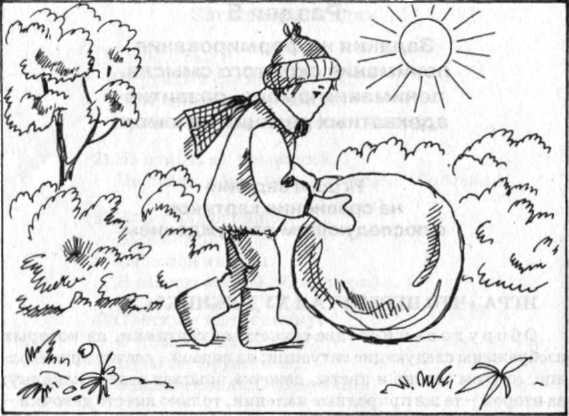 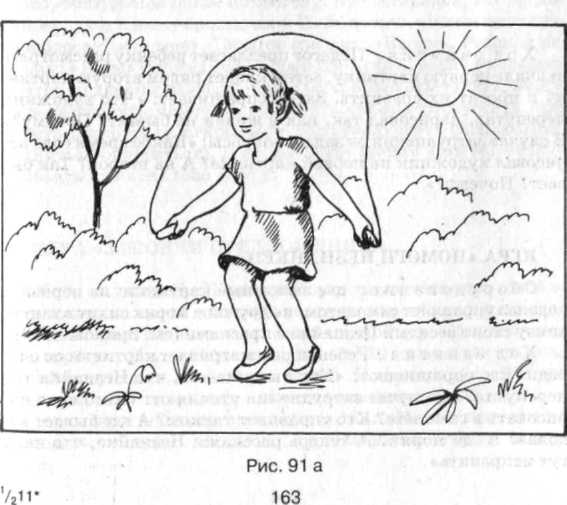 Ход занятия. Педагог предлагает ребенку рассмотреть вначале первую картинку, затем кладет рядом вторую картинку и просит их сравнить. Затем спрашивает: «Что художник перепутал, нарисовал так, как в жизни не бывает? Почему?» В случае затруднения он задает вопросы: «Какое время года нарисовал художник на первой картинке? А на второй? Так бывает? Почему? »Словесные игрыИГРА «БЫВАЕТ - НЕ БЫВАЕТ»Ход занятия. Ребенок должен наглядно представить себе ситуацию, выраженную в слове, и решить, бывает данная ситуация в жизни или нет: «Собака на крыше гуляет» - так бывает? («Собака у конуры сидит», «Кошка на цепи сидит», «Цыплята в аквариуме плавают», «Кошка мышей ловит», «Мыши кошку ловят», «Трактор землю пашет», «Трактор по небу летит», «Мальчик по снегу плывет», «Собака под дверью мяукает») и т.д.ИГРА «НАОБОРОТ»Оборудование: мяч.Ход занятия. Педагог приглашает детей в круг и объясняет правила игры: «Я буду называть слово, а вы подбирайте слово, противоположное по смыслу. Кто догадался, тот протягивает руки, и я ему бросаю мяч. Поймав мяч, он называет слово и бросает мяч мне». Педагог говорит: «Вверх». Ребенок отвечает: «Вниз» (вперед-назад, дальше-ближе, горячо-холодно, быстро-медленно; завязать-развязать, приехать-уехать, завернуть-развернуть, намочить-высушить, связать-распустить, закрутить-раскрутить, открыть-закрыть, упаковать-распаковать, подняться-опуститься). В случае затруднения дети могут произносить нужное слово хором.ИГРА «ЗАКОНЧИ  ПРЕДЛОЖЕНИЕ!»Ход занятия. Педагог говорит детям несколько слов из предложения, а дети дополняют его новыми словами, чтобы получилось законченное предложение, например: «Я надела теплую шубу, чтобы ..» Дети говорят: «чтобы не замерзнуть, чтобы пойти гулять, ...чтобы было тепло». Педагог заранее готовит предложения, например: «Мы зажгли свет, потому что...», «Дети надели панамки, потому что ...», «Мы полили цветы, чтобы...», «Сегодня Маше подарили подарок, потому что...» и т.д.ИГРА «КТО БОЛЬШЕ ЗНАЕТ?»Оборудование: стакан, палочка, скамейка, веревка, строительный набор.Ход занятия. Дети вместе с педагогом садятся на стульчики в кружок. Педагог говорит: «У меня в руке стакан. Кто скажет, как и для чего его можно использовать?» Дети отвечают: «Из него можно пить чай, поливать цветы, измерять крупу, накрывать рассаду, ставить карандаши». Далее педагог показывает и называет детям различные предметы, а дети вспоминают, для чего они нужны и что с ними можно делать.ИГРА «ПРИДУМАЙ ПРЕДЛОЖЕНИЕ»Оборудование: камешек.Ход занятия. Педагог и дети садятся в круг. Педагог объясняет правила игры: «Сегодня мы будем придумывать предложения. Я скажу слово, а вы придумываете с этим словом предложение. Например, я скажу слово «близко» и передам Саше камешек. Он возьмет камешек и ответит: «Я живу близко от детского сада». Затем он назовет свое слово и передаст камешек рядом сидящему». Так по очереди (по кругу) камешек переходит от одного играющего к другому. Если дети затрудняются с ответом, педагог помогает им.ИГРА «ПОДБЕРИ СЛОВО»Ход занятия. Педагог предлагает детям подобрать слова по смыслу. Предлагает детям вопросы: «Что можно шить?» (платье, юбку, костюм, шубу, рубашку, сарафан и т.д.). «Что можно штопать?» (носки, варежки, свитер, шарф). «Что можно завязывать?» (шнурки, веревку, шарф, ленту). «Что можно строить?» (дом, мост, дорогу, лестницу, гараж, башню) и т.д.ИГРА «НЕ ОШИБИСЬ!»Оборудование: камешек.Ход занятия. Педагог проводит с детьми беседу, закрепляя знания детей о разных частях суток. Дети вспоминают, что они делают утром, днем, вечером, ночью. Затем педагог предлагает игру: «Я буду называть одно слово, часть суток, а вы вспоминайте, что вы в это время делаете. Например, я скажу слово «утро». Что вы назовете?» Дети отвечают: «Просыпаемся, здороваемся, чистим зубы, причесываемся, идем в детский сад». Педагог говорит: «Отвечать будет тот, кому я положу в руку камешек. После того как он ответит, камешек надо передать другому. Если же ребенок не знает ответа, он должен стукнуть камешком об стол и передать его другому». Педагог называет разное время суток, дети отвечают. Эта же игра может проводиться по-другому. Педагог называет различные действия детей, а они отвечают лишь одним словом: день, утро, ночь, вечер. Например, «завтракаю» и передает камешек играющему. Тот быстро отвечает: «Утром».ИГРА «БУДЬ ВНИМАТЕЛЬНЫМ!»Ход занятия. Педагог говорит: «Я буду рассказывать вам какую-нибудь историю. В моем рассказе, когда я остановлюсь, можно добавлять к предложению только два слова — «и я», если эти слова подходят по смыслу. Если же они не подходят, произносить ничего не надо (кто ошибается, заплатит фант). Педагог начинает: «Иду я однажды к реке». Дети продолжают: «И я». Далее: «Рву цветы, ягоды». - «И я». «По дороге попадается мне наседка с цыплятами. Они клюют зернышки», (Дети молчат.) «Гуляют на зеленой полянке», «И я». «Вдруг налетел коршун». (Дети молчат.) «Цыплята и наседка испугались». (Дети молчат.) «И убежали». - «И я». Если кто-нибудь не вовремя произносит «и я», это вызывает смех у детей, а ребенок платит фант. Когда дети хорошо поймут правила игры, они сами будут придумывать короткие рассказы и выполнять роль ведущего.ЗАДАНИЕ «КТО БОЛЬШЕ ЗАМЕТИТ НЕБЫЛИЦ?»Оборудование: набор фишек для каждого играющего.Ход занятия. Педагог сообщает детям, что он расскажет им небылицу, а дети должны поставить по одной фишке и запомнить эту небылицу.Педагог говорит, что он будет читать стихотворение К. Чуковского «Путаница». Внем много небылиц. Просит постараться их заметить, запомнить и на каждую услышанную небылицу ставить фишку.Сначала педагог читает небольшую часть стихотворения, медленно, выразительно, акцентируя внимание на небылицах.Замяукали котята: Надоело нам мяукать! Мы хотим, как поросята, Хрюкать!А за ними и утята:Не желаем больше крякать!Мы хотим, как лягушата,Квакать!После этого педагог спрашивает детей, почему стихотворение называется «Путаница». Детей, которые поставили фишки, просит назвать замеченные небылицы. Затем педагог читает следующую часть стихотворения; обязательно следит за тем, чтобы дети не утомлялись, так как игра требует большого умственного напряжения. В конце игры следует похвалить тех, кто заметил больше небылиц и правильно их объяснил.В дальнейшем можно использовать и другие небылицы, например стихотворение К. Чуковского «Радость».Представленная система заданий по развитию мыслительной деятельности детей с отклонениями в развитии позволит сформировать у них взаимосвязь между наглядными и словесно-логическими формами мышления.Для последующего эффективного школьного обучения необходимо заложить полноценную основу наглядно-действенного и наглядно-образного мышления. Начиная с развития наглядно-действенного и продолжая формировать наглядно-образное мышление, педагог создает условия для становления воссоздающего воображения, т.е. у ребенка появляется возможность мысленно воспроизвести наглядную ситуацию на основе слова. Ведь многие школьные предметы основываются на способности ребенка представить ситуацию по словесному описанию учителя.Материал подготовлен Ириной Ереминой по книге: Стребелева Е.А. «Формирование мышления у детей с отклонениями в развитии»